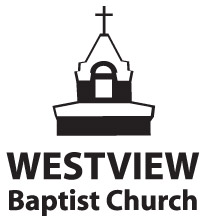 Children’s Ministry RE-OPENING FAQ’SSeptember 2020What Children’s Ministry programs are running this fall?We will be running Sunday School classes at 10:00 am on Sunday mornings.   We will also be offering a mid week after school program Big Life after school Club. For more information on these programs check out www.westviewbaptistchurch.caDo I need to pre-register?Yes, pre-registration is the most efficient way to attend a Children’s Ministry event, Big Please visit www.westviewbaptistchurch.ca to register online. Pre-registration is available as long as we have capacity, which is limited due to physical distancing requirements.  If you are uncomfortable registering online, please contact us at connect@westviewbaptistchurch.ca or call our office at (403) 239-1114 and someone will be happy to register you.Why is registration important? Westview Baptist Church, in support of public health contact tracing will be keeping a record of who has attended an event.  Records will be kept by the church for 4 weeks and then destroyed. Westview Baptist Church will have full ownership of these attendance lists, and will only be asked to share them with AHS if a potential exposure occurs. If there is an exposure, all staff, attendees , and volunteers who were present at the time of the exposure should be notified that an exposure may have occurred and that attendance lists from the time of the exposure will be shared with Alberta Health Services for contact tracing purposes only.Are masks required?All children, volunteers and staff are required to wear a mask while in our building except while actively involved in games and sports in the gym.  Why do you take my child’s temperature?An elevated temperature is one of the signs of COVID-19. Your child’s temperature will be taken with a non-contact infrared thermometer before they are allowed to enter the program.Why have you given me the Alberta Health Daily Checklist?We expect you to run through this list before you send your child to participate in our programs. If there are any negative answers on this list your children need to remain home.What are the hygiene requirements?Everyone is asked to use hand sanitizer when they enter and leave the facility and after they use the washroom. Children will be encouraged to use hand sanitizer frequently or to wash their hands often with soap and water. Hand sanitizer stations are available throughout the building.What about physical distancing?Sunday School and Big Life after school Club will operate under the AHS guidelines for Day Camps. That means that Big Life after school Club and Sunday School are considered cohorts. A cohort is defined as a group of attendees and staff members assigned to them who stay together throughout the day. Cohorts will remain as stable as possible over an extended period. While physical distancing will be encouraged it is recognized within a cohort there may be times when this is not possible or practical.What if someone who attends is found to have COVID-19?If a ministry is directly associated with a confirmed or probable case of COVID-19 we will adhere to requirements from Alberta Health Services. This may include temporary program closure to allow for contact tracing processes to occur. All participants of the activity will be informed as quickly as possible.